Certificate of AppreciationPresented byToof theIn Recognition ofDedicated Service to theSchoolchildren of our Community---Presented DuringSchool Board Recognition MonthJanuary 2020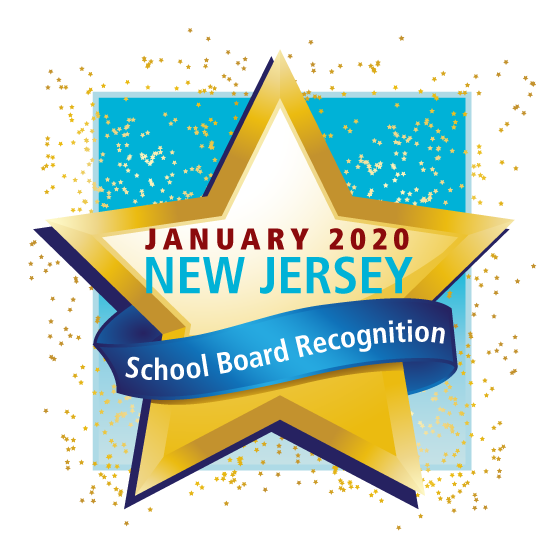 [Enter name of presenting organization here][Enter name of school board member here][Enter name of board of education here]